CURRICULUM VITAENAME                      :  WILFRED 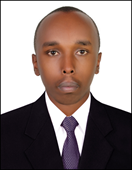 DATE OF BIRTH     : 5TH DEC 1997HEIGHT                  : 5'8GENDER:                :MALENATIONALITY       : KENYANVISA STATUS        : VISIT VISAE-MAIL                  : Wilfred.379929@2freemail.com CAREER OBJECTIVESTo pursue and develop a career in a growth- oriented company requiring creativity and quick thinking to meet deadlines and targets within a limited period of time, also help in achieving company  goals while maximizing customer satisfaction at a minimal cost.STRENGTHSAbility to work independently with minimal or no supervision.Excellent oral and written communication and numerical skills.Excellent interpersonal relations and liaison skills.Excellent Business Administration skills.Thorough and attentive to detail.Team oriented.WORK EXPERIENCE2016- 2017Woolworths clothing and accessories store.POSITION        Sales Associate.   ROLES:Respond to all sales and customers issues.In absence of store manager, provide coordination and monitoring of all sales and non sales tasks, direction and motivation of store employee team to build a positive sales and service environment.Adhere to all operational policies put out by the company as well as market specific objectives.Ensure that all opening and closing procedures are followed to companys policy.Ensure the integrity of inventory and cash in the store environment at all times.Assist with all necessary sales reporting.Maintain floor stocking levels, displays, etc according to companys store plan.Create a very positive sales/buying experience for the customer.Identify customer needs and provide information about the benefits of our service that can meet those needs.Responsible for visual side of the store and managing the stockSubmit reports, new display, sample replacements, pricing information, stock orders.Check routine inventory and availability of fast and slow moving items.Attend exhibitions and promotional events.EDUCATION BACKGROUND2012-2015Kimuri High SchoolKenya Certificate of Secondary Education C+2004- 2012 Mt Kenya AcademyKenya certificate of Primary Education.COMPUTER SKILLSMicrosoft Office Applications (Excel, Word Powerpoint)HOBBIESSocializing  and  outdoor sports.REFEREESAvailable upon request.